Инструкция по оформлению заявки на кредит в «Приорбанк» ОАОДля мобильного приложения Prior Online:Для интернет-банка (https://www.prior.by/):Для входа в личный кабинет Интернет-банка введите Ваш логин и пароль.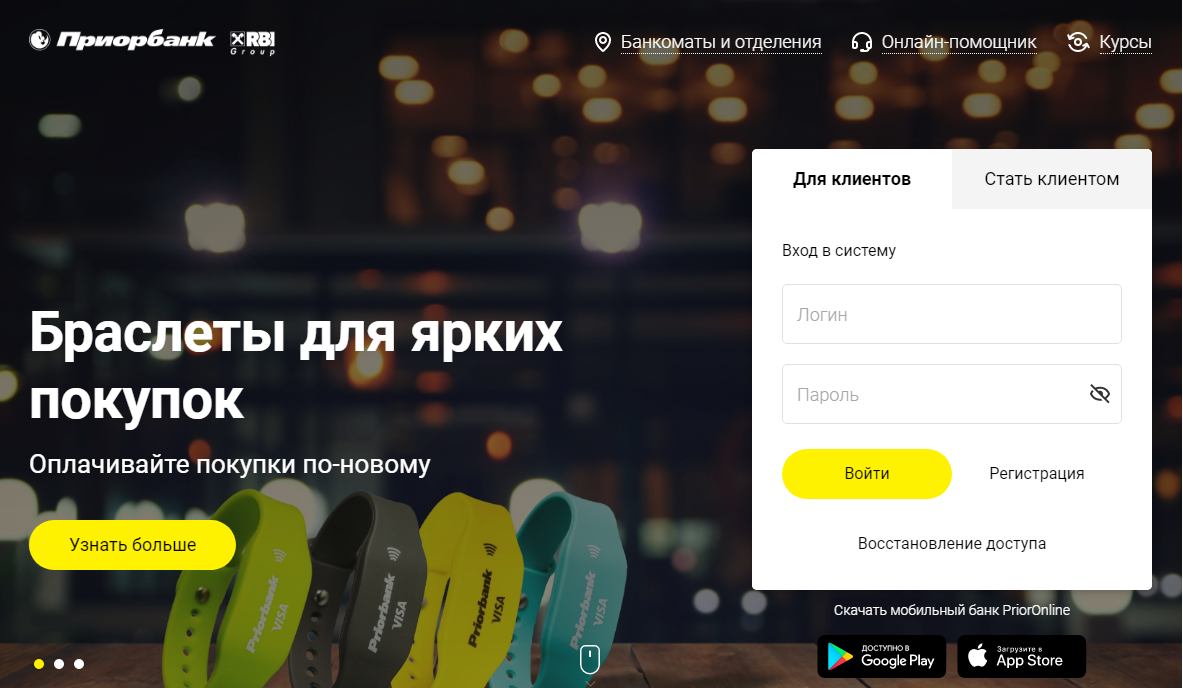 В меню слева выберите следующее: «Заявки и посещение» -> «Заявки на продукты» -> «Кредиты». Среди представленных кредитов выберите «Электронный кредит «Лучшие покупки», нажмите кнопку «Заполнить форму»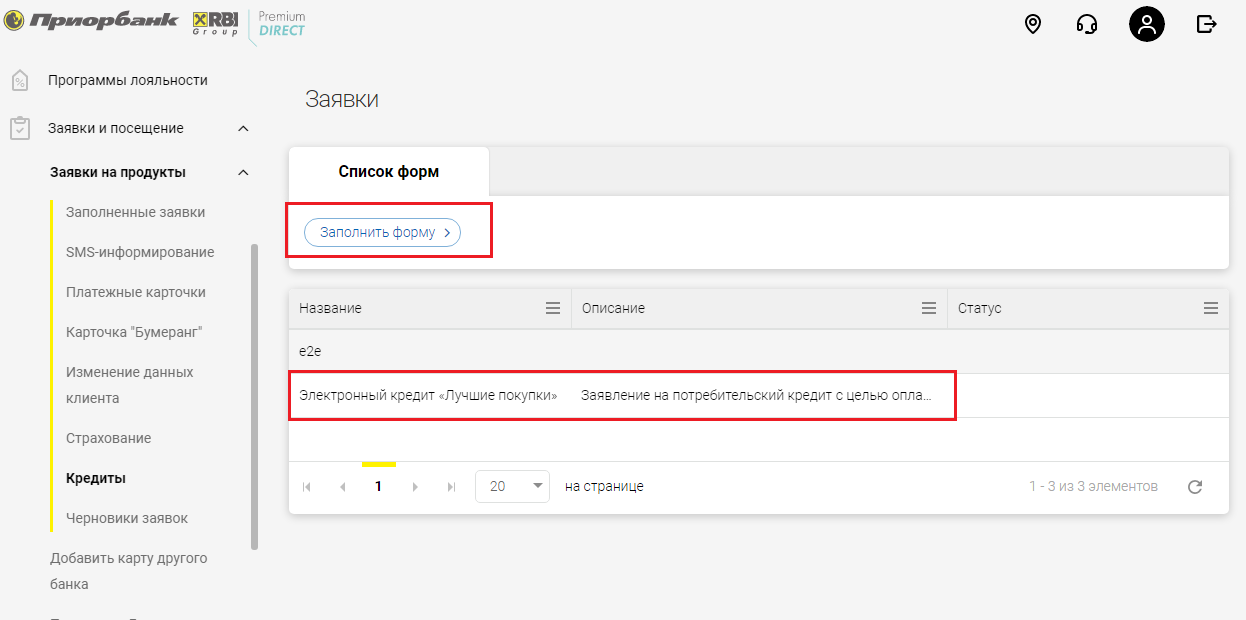 Введите номер заказа, присвоенный Магазином (Организацией/ИП-продавцом) при оформлении заказа.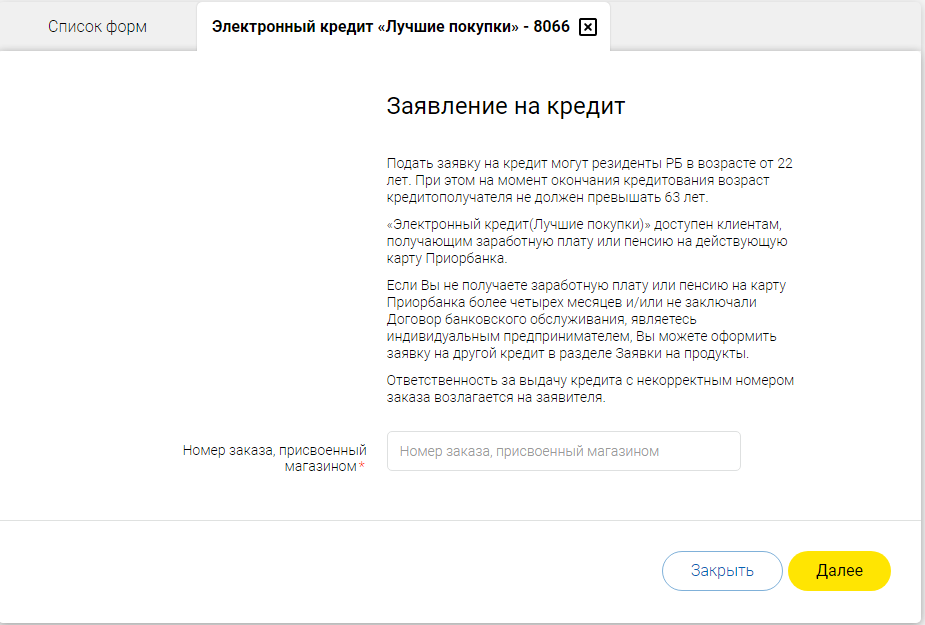 Подтвердите (проставив галочку), что денежные средства, полученные в рамках настоящей кредитной заявки должны быть направлены на расчетный счет Магазина (Организации/ИП-продавца).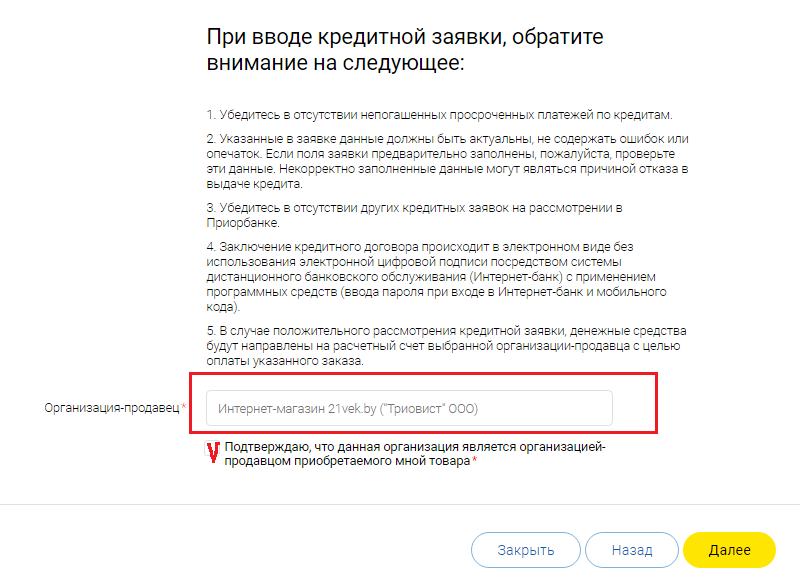 Укажите необходимую сумму кредита (!!! не должна быть больше суммы Вашего заказа) и выберите доступный срок кредитования.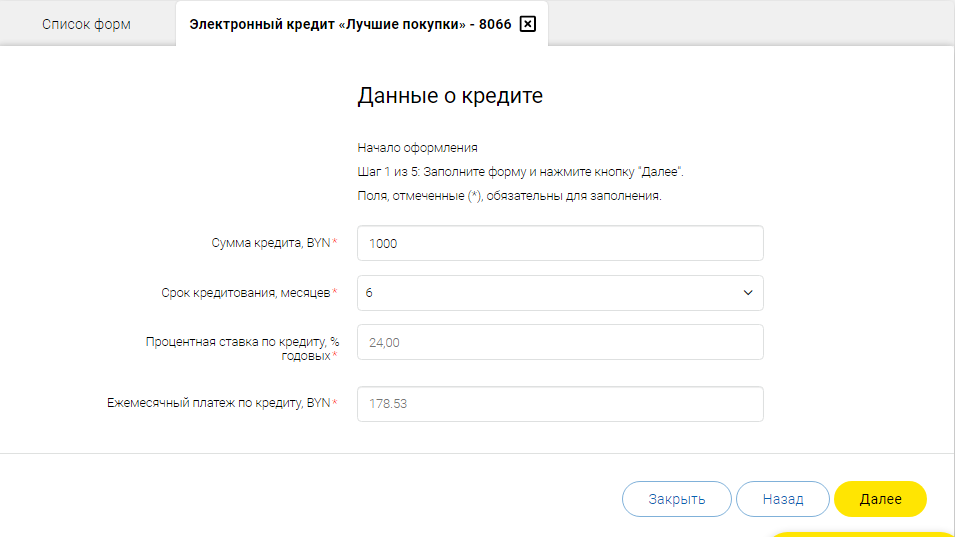 Ознакомьтесь с условиями кредитования: просмотрите прикрепленный документ, проставьте галочку об ознакомлении и согласии, нажмите кнопку «Подписать».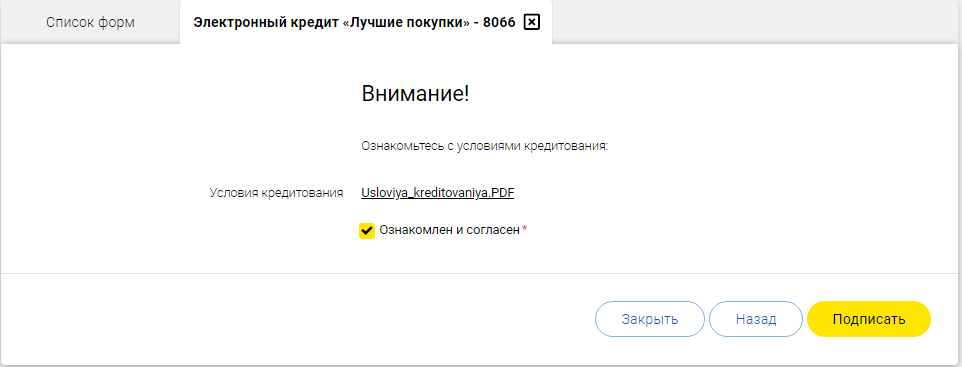 После подписания нажмите кнопку «Далее».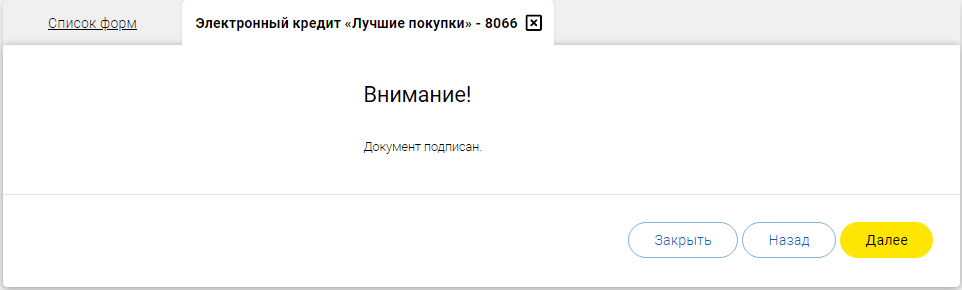 Проверьте корректность Ваших данных, укажите дату регистрации.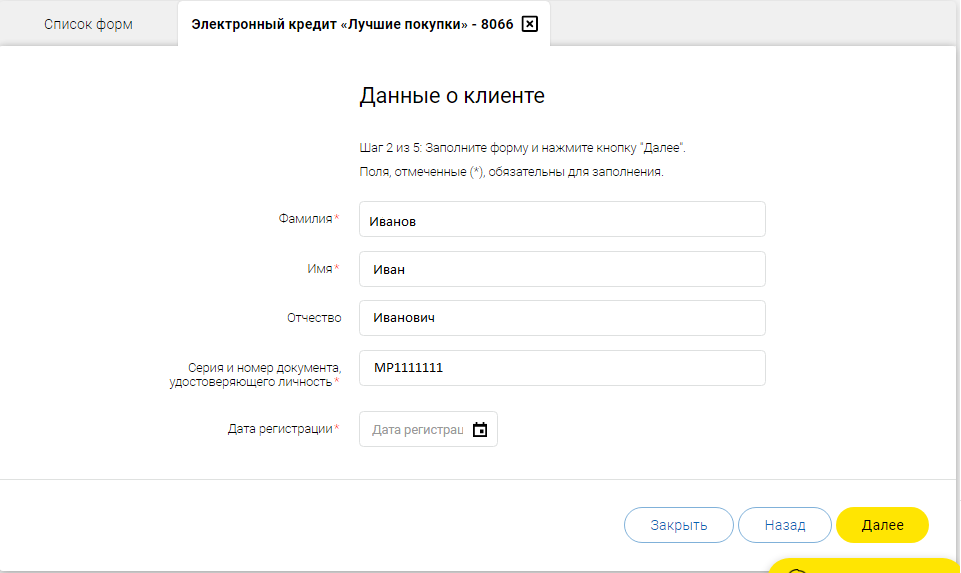 Проверьте корректность Вашего мобильного телефона и укажите телефон Организации, в которой Вы работаете.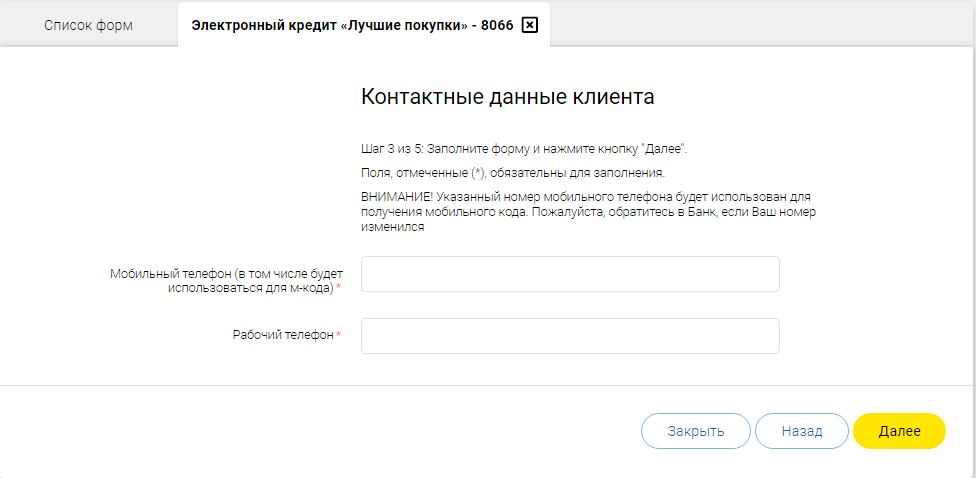 Проверьте корректность и дозаполните данные о Вашей трудовой деятельности, семейном положении и т.д. 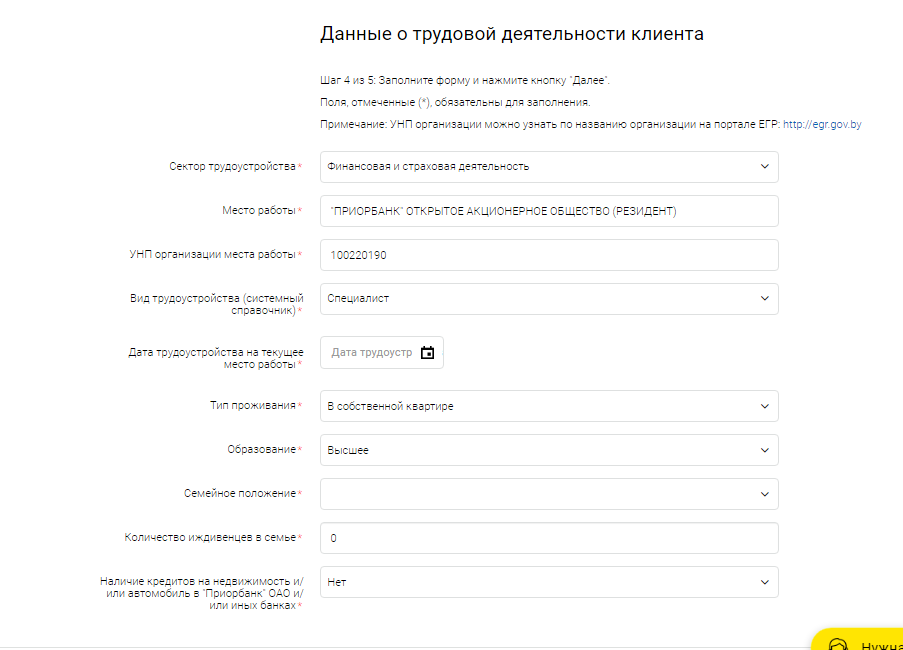 Ознакомьтесь с предоставленными на подписание документами: просмотрите прикрепленные документы, проставьте галочку об ознакомлении и согласии, нажмите кнопку «Подписать».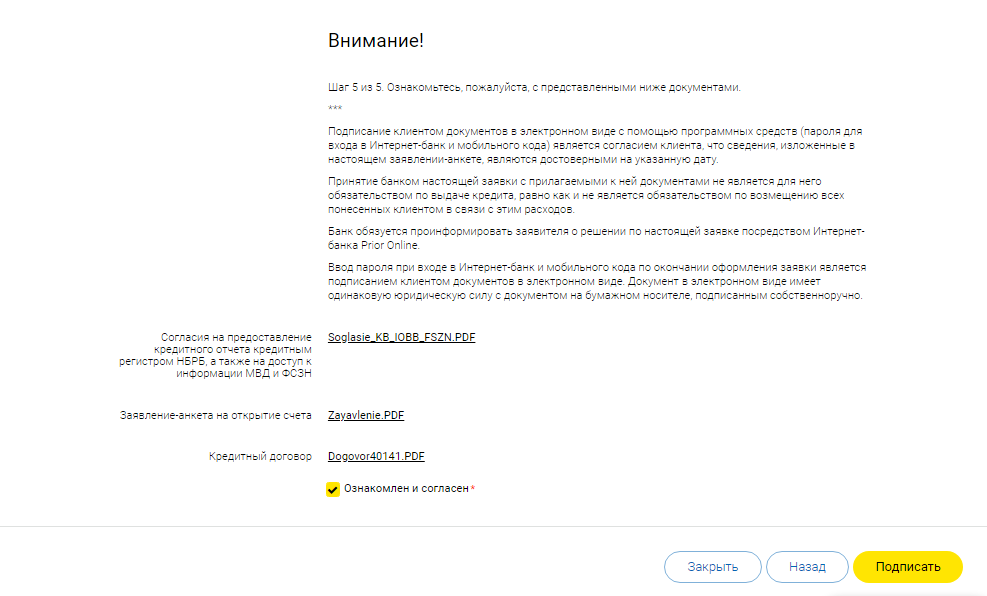 Введите М-код, направленный банком на Ваш мобильный телефон. Внимание! Ввод М-кода является подписанием документов в электронном виде.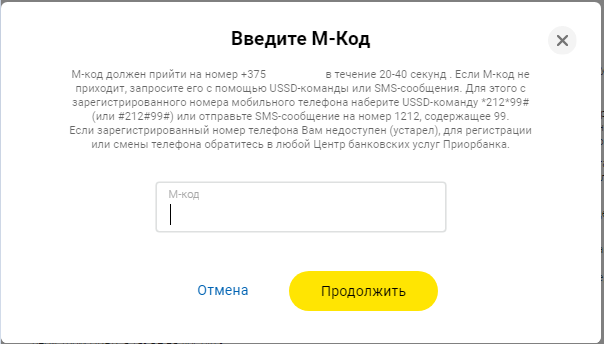 После подписания нажмите кнопку «Далее».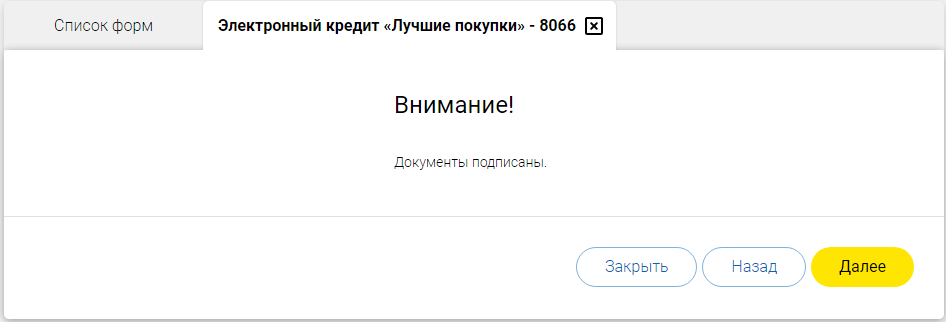 Ваша заявка на кредит отправлена на рассмотрение в банк. О результатах рассмотрения банк проинформирует Вас, направив сообщение в Вашем личном кабинете в системе Интернет-банк.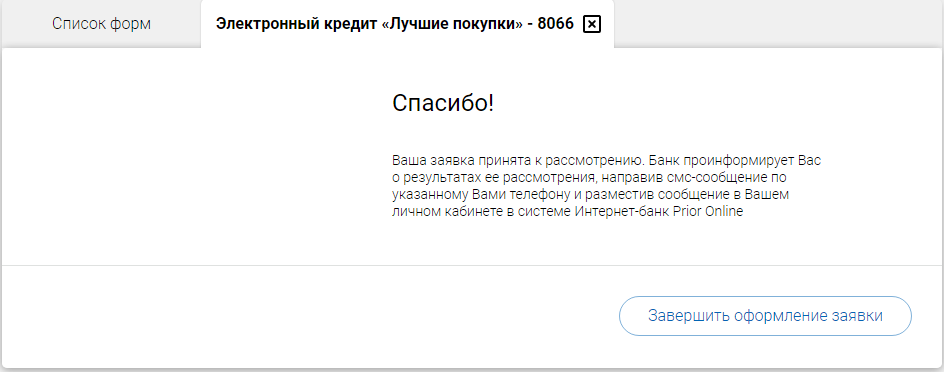 В случае положительного рассмотрения кредитной заявки Вы получите сообщение о заключении кредитного договора.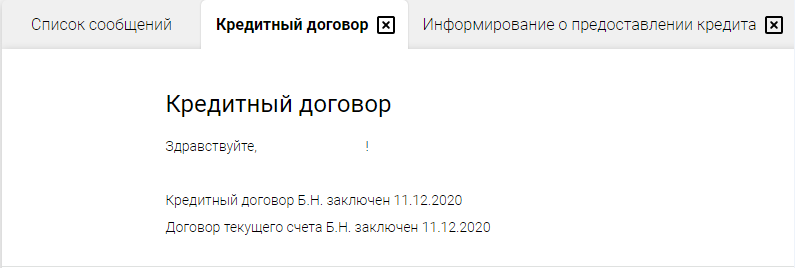  а также сообщение о перечислении денежных средств в счет оплаты Вашего заказа.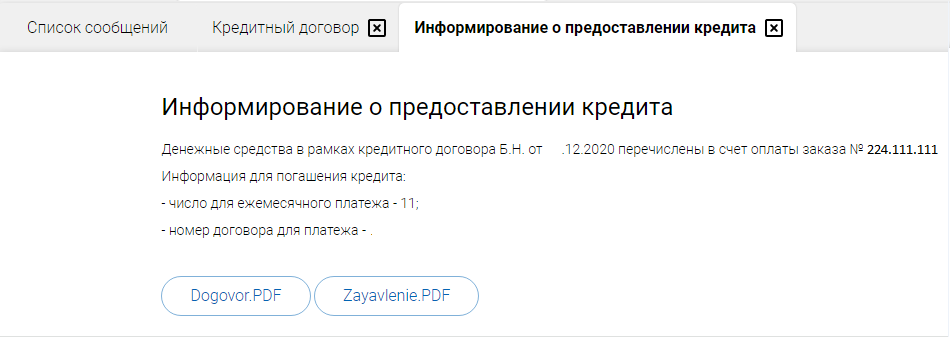 Ожидайте доставку товара от Магазина (Организации/ИП-продавца).Для входа в мобильное приложение введите Ваш логин и парольВ правом нижнем углу выберите раздел «Еще»В появившемся меню выберите раздел «Заявки на продукты»Выберите раздел меню «Кредиты»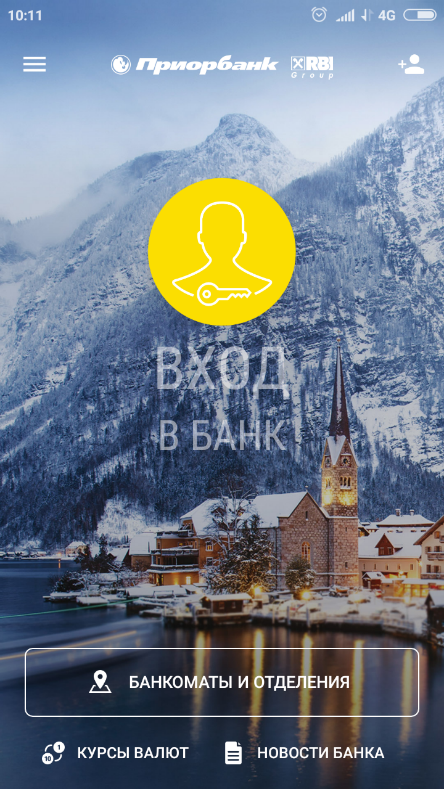 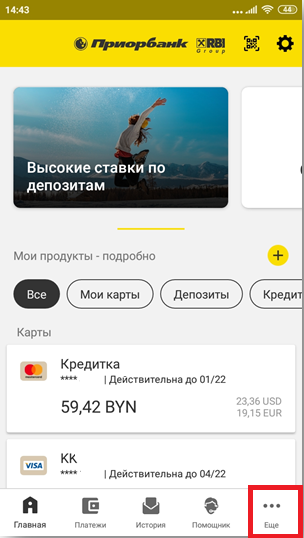 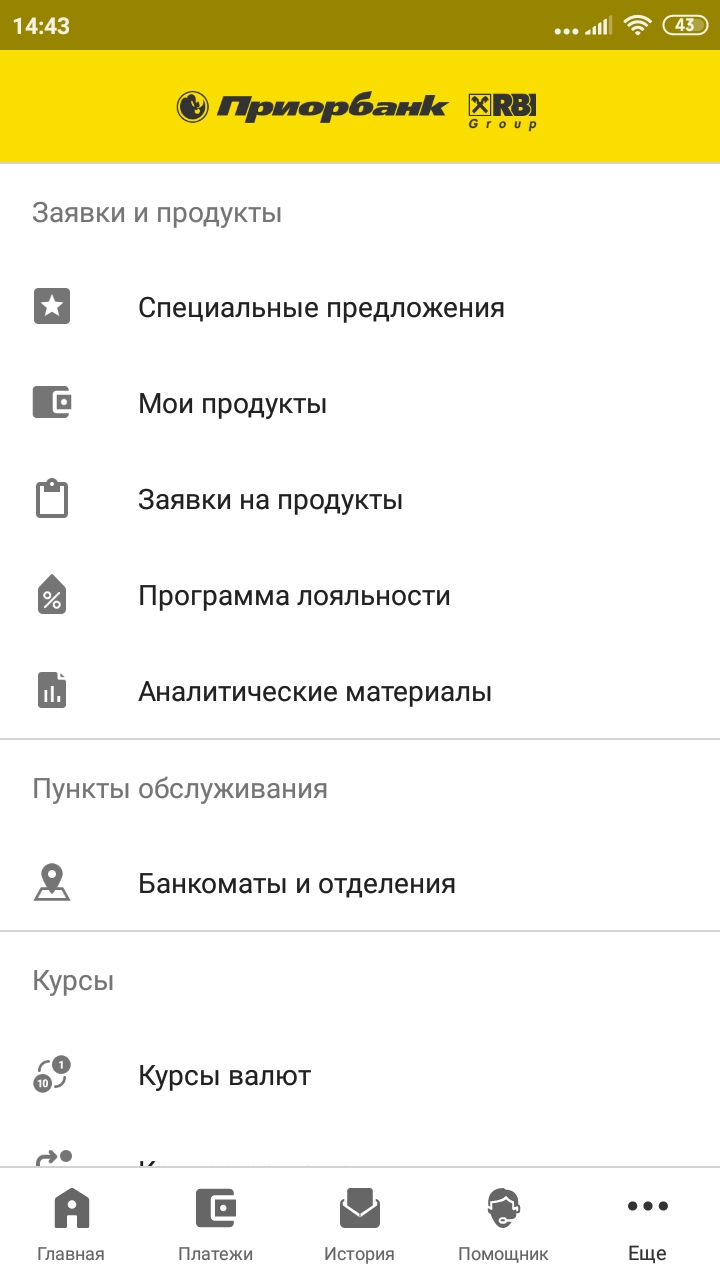 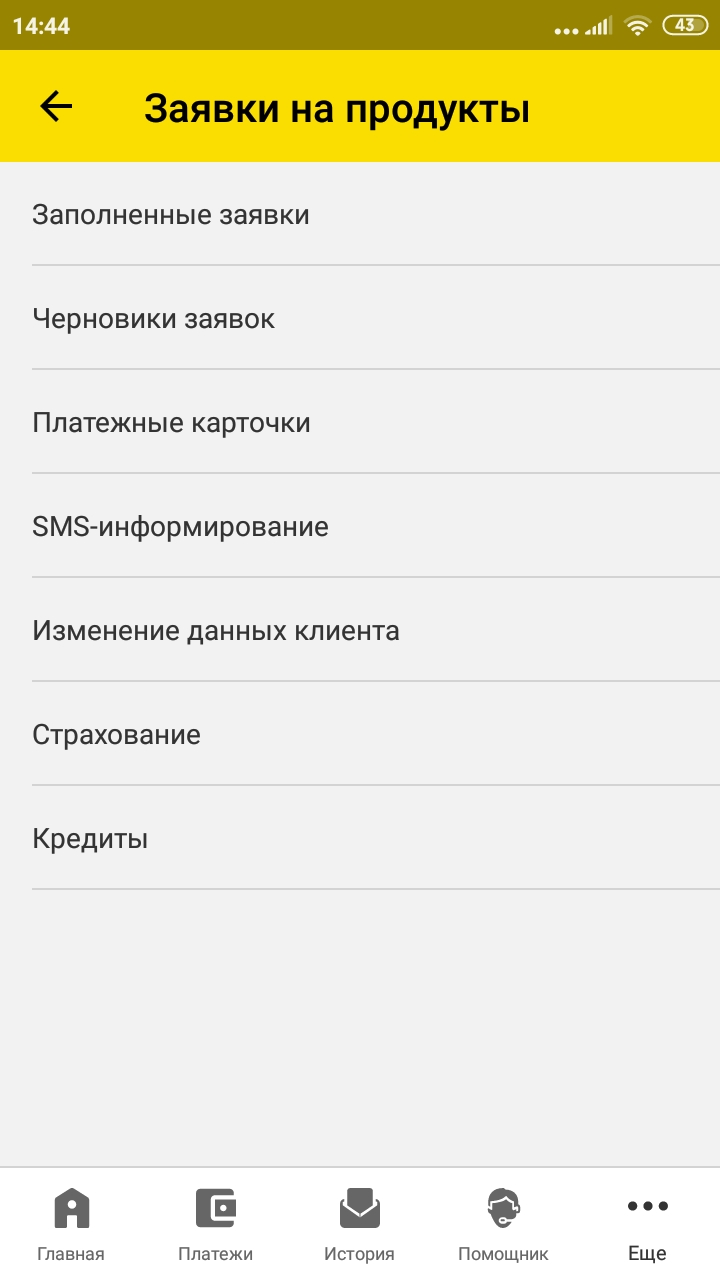 Среди доступных кредитов необходимо выбрать «Электронный кредит «Лучшие покупки»».Введите номер заказа, присвоенный Магазином при оформлении заказа.Подтвердите (проставив галочку), что денежные средства, полученные в рамках настоящей кредитной заявки должны быть направлены на расчетный счет Магазина (Организации/ИП-продавца).Укажите необходимую сумму кредита (!!! не должна быть больше суммы Вашего заказа) и выберите доступный срок кредитования.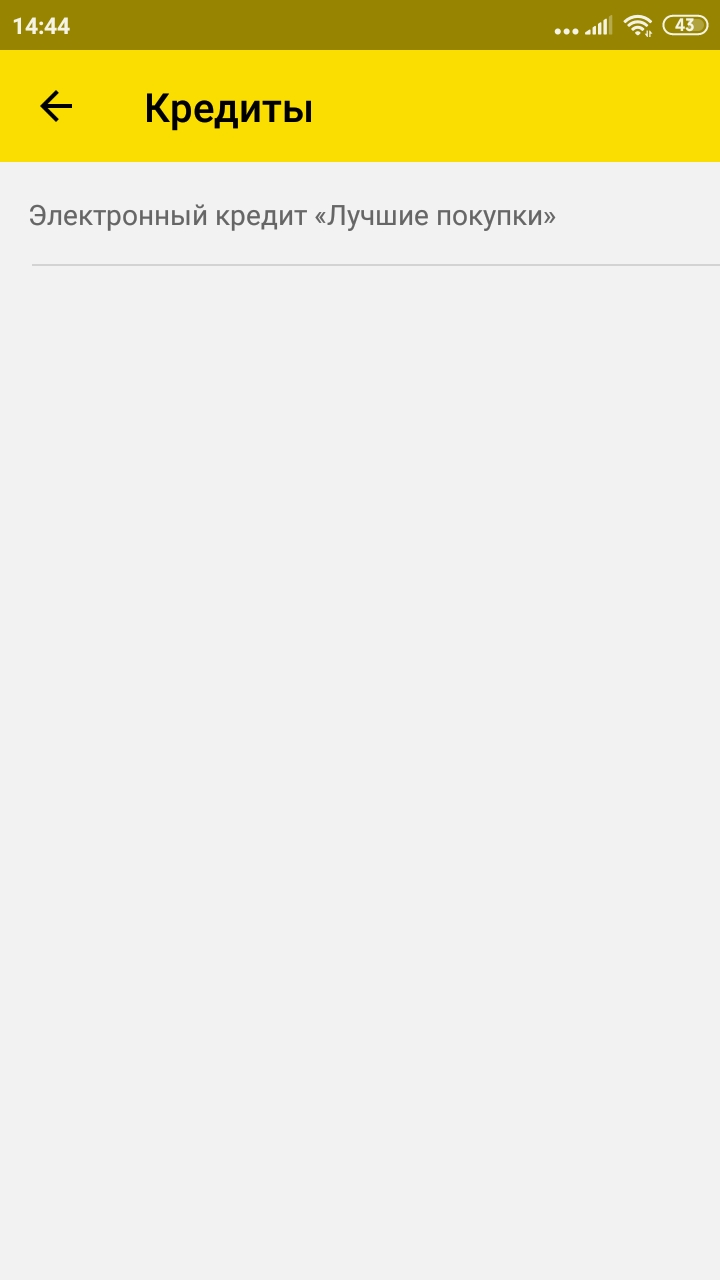 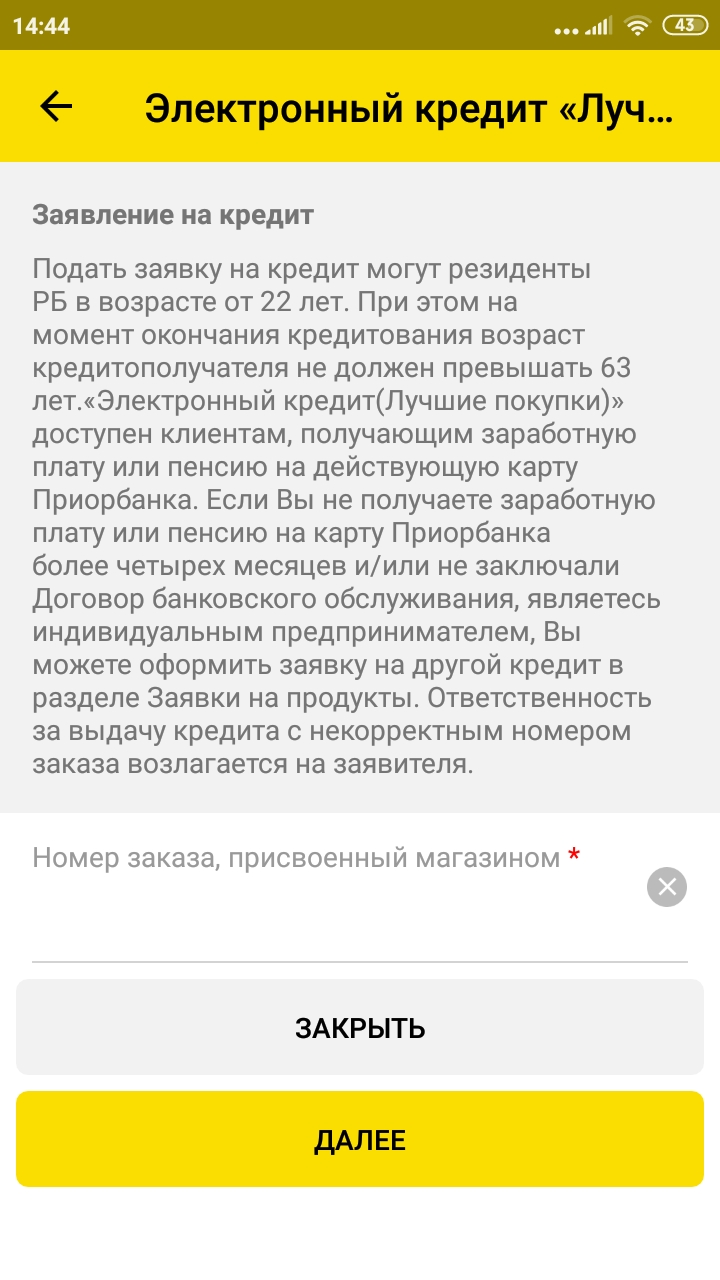 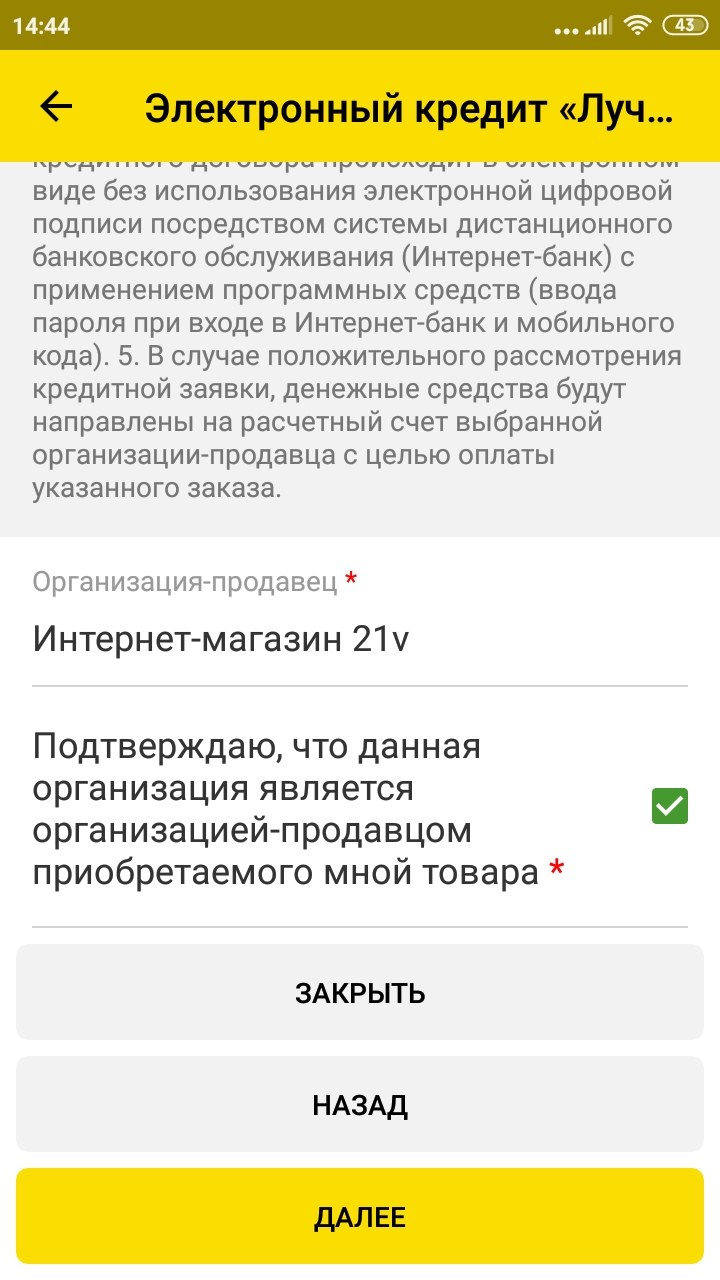 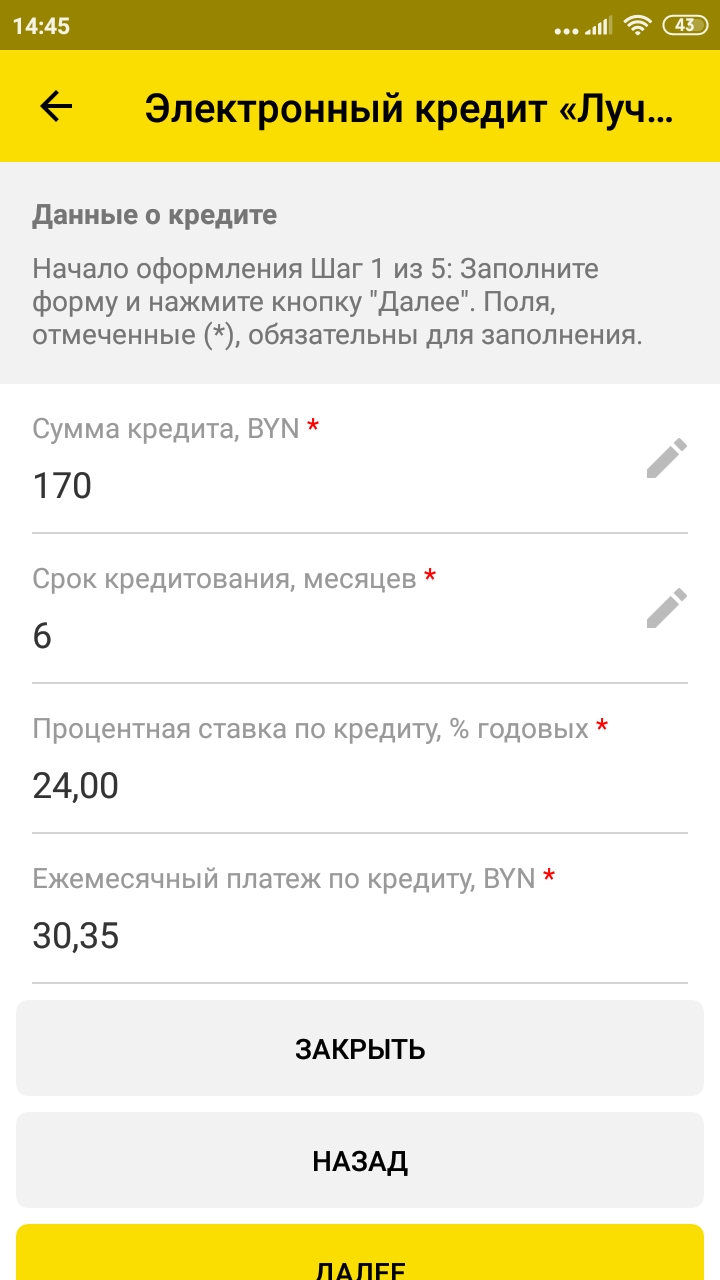 Ознакомьтесь с условиями кредитования: просмотрите прикрепленный документ, проставьте галочку об ознакомлении и согласии, нажмите кнопку «Подписать».После подписания нажмите кнопку «Далее».Проверьте корректность Ваших данных, укажите дату регистрации.Проверьте корректность Вашего мобильного телефона и укажите телефон Организации, в которой Вы работаете.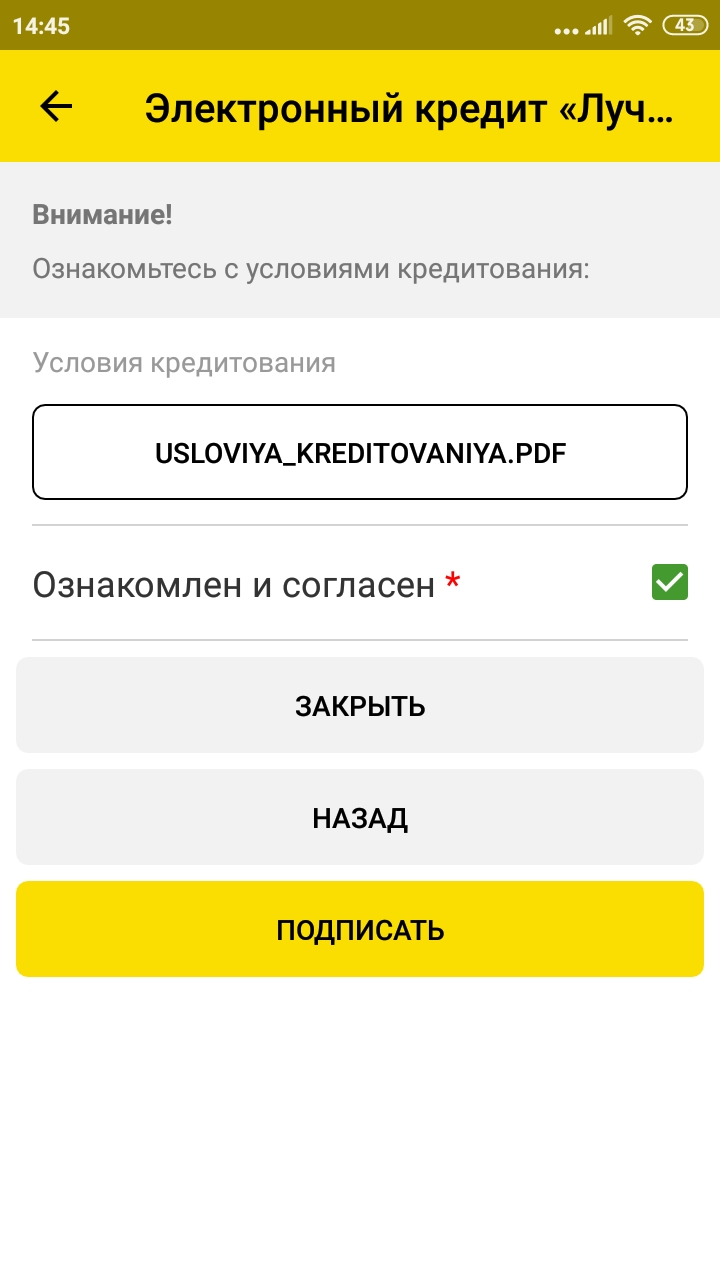 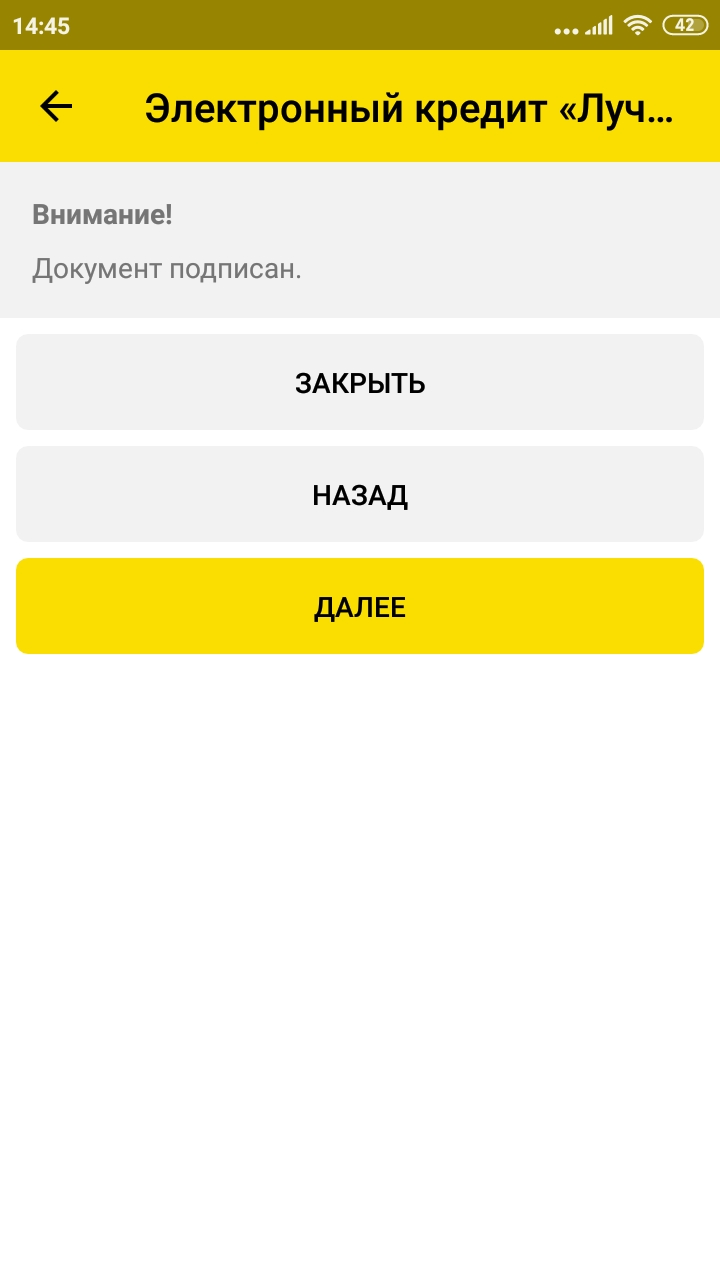 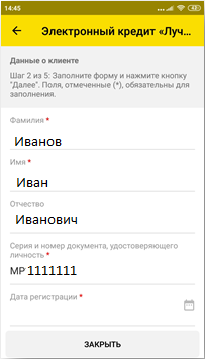 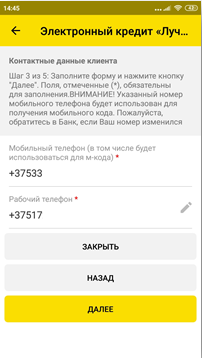 Проверьте корректность и дозаполните данные о Вашей трудовой деятельности, семейном положении и т.д. Проверьте корректность и дозаполните данные о Вашей трудовой деятельности, семейном положении и т.д. Ознакомьтесь с предоставленными на подписание документами: просмотрите прикрепленные документы, проставьте галочку об ознакомлении и согласии, нажмите кнопку «Подписать».Введите М-код, направленный банком на Ваш мобильный телефон. Внимание! Ввод М-кода является подписанием документов в электронном виде.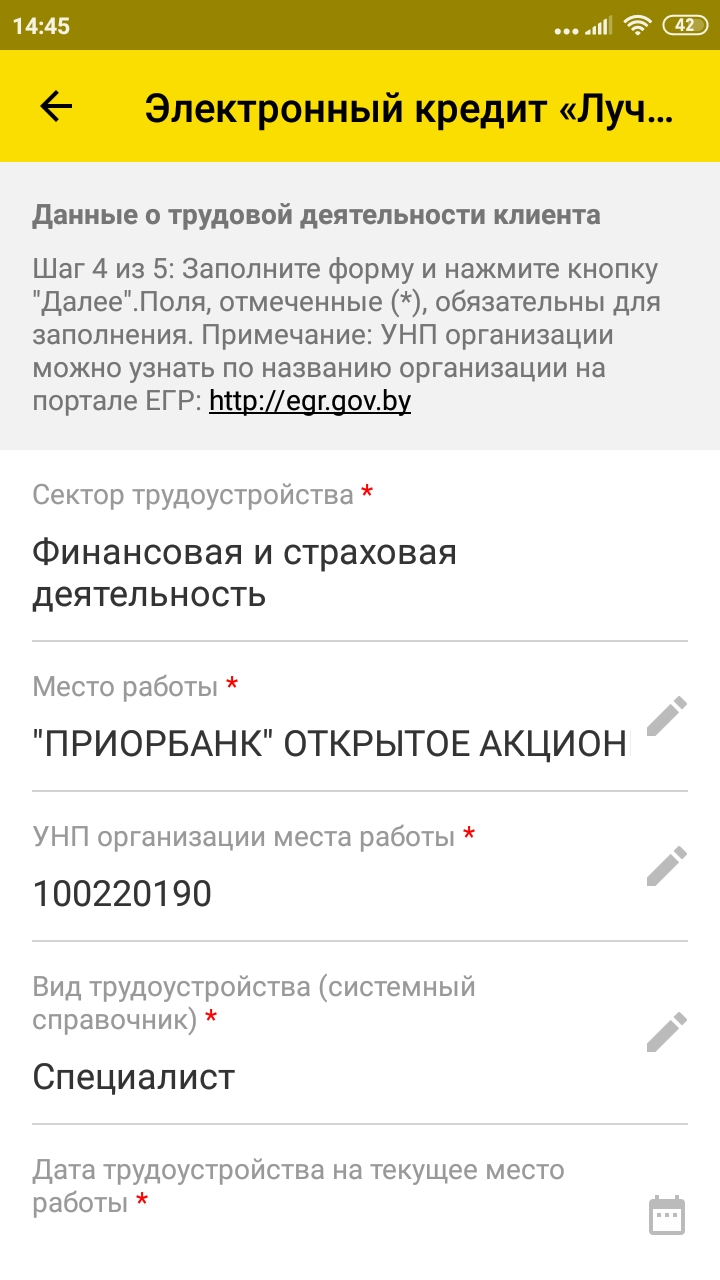 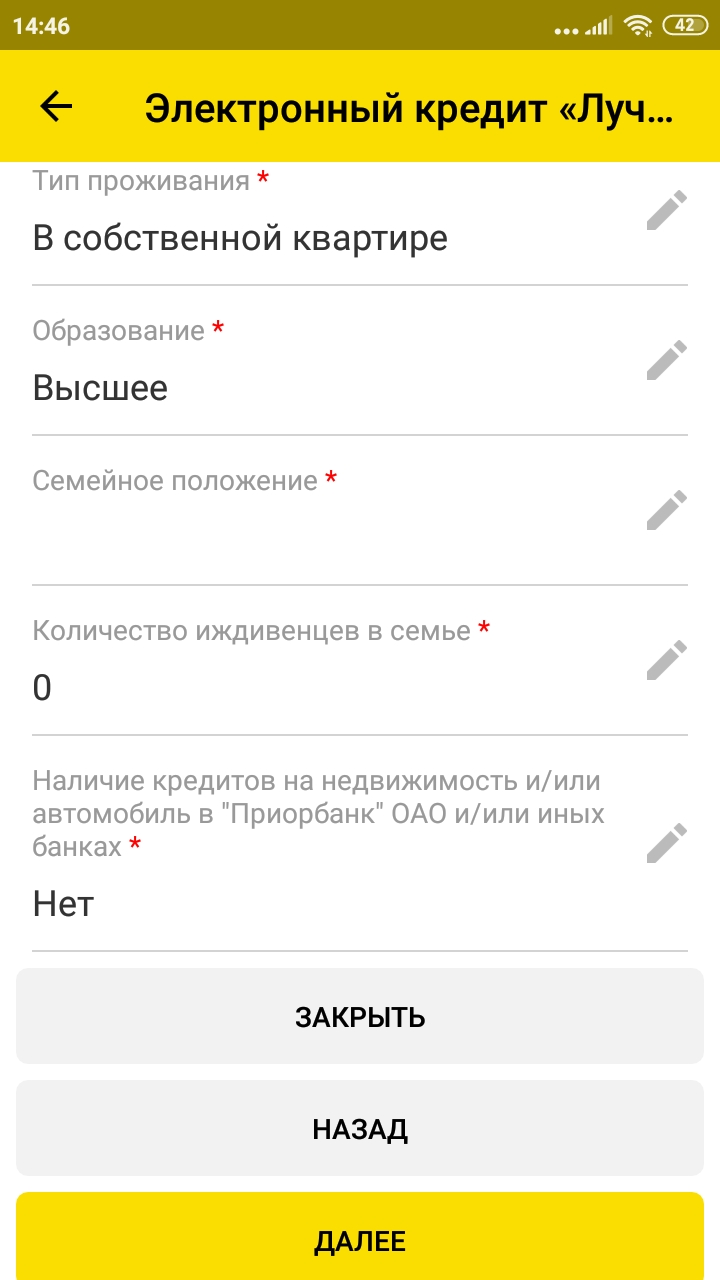 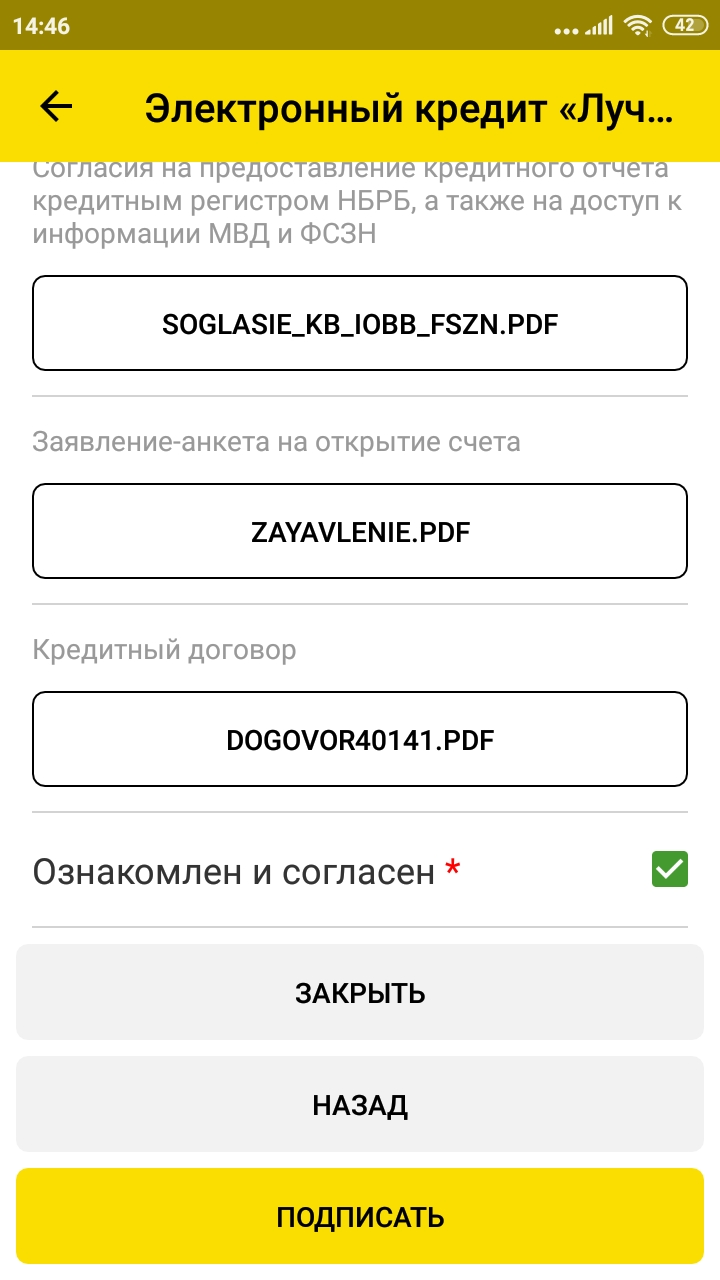 После подписания нажмите кнопку «Далее».Ваша заявка на кредит отправлена на рассмотрение в банк. О результатах рассмотрения банк проинформирует Вас, направив сообщение в Вашем личном кабинете в мобильном приложении.В случае положительного рассмотрения кредитной заявки Вы получите в мобильном приложении сообщение о заключении кредитного договора, а также сообщение о перечислении денежных средств в счет оплаты Вашего заказа.Ожидайте доставку товара от Магазина (Организации/ИП-продавца).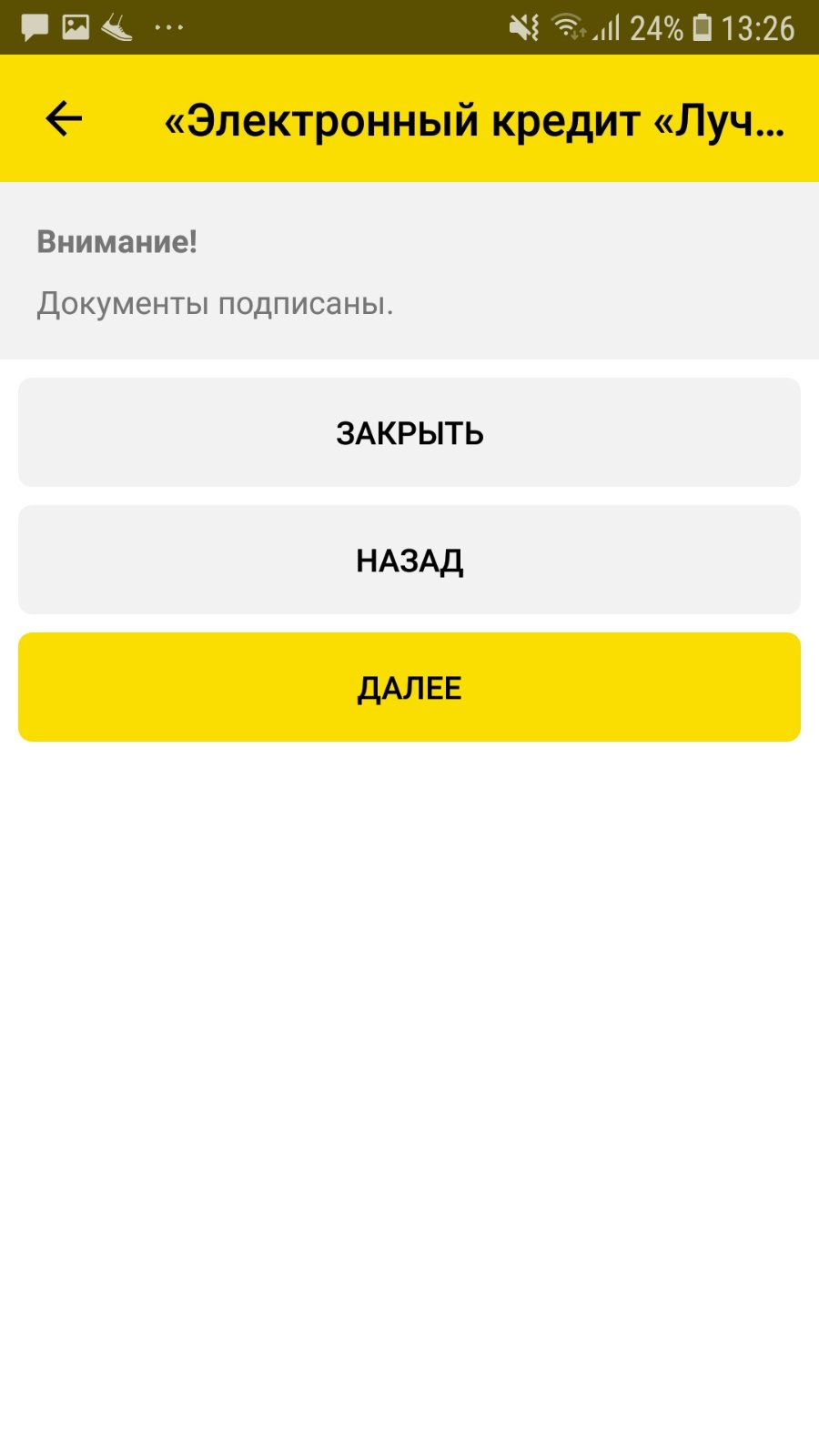 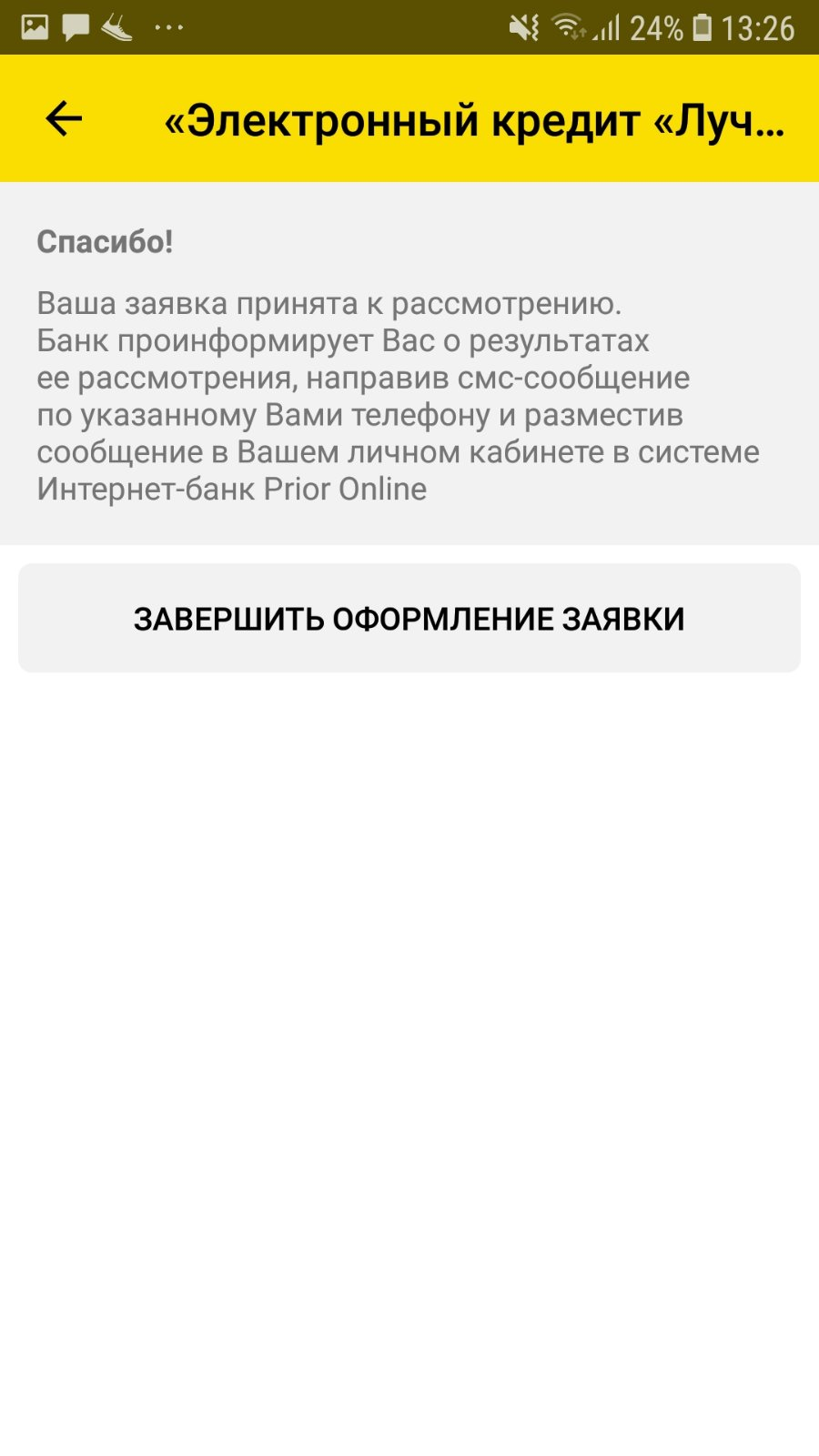 